.Music Available from iTunes & Amazon#32 count intro - No Tags/RestartsSection 1: V STEP, BACK, TOUCH, BACK, TOUCHSection 2: WALK FWD R-L-R, KICK, WALK BACK L-R-L, TOUCHSection 3: SIDE, TOUCH, POINT, TOUCH, VINE ¼, HOLD*counts 7-8 add in your "sexy eyes" hand movement:bring both hands in front of eyes with palms facing out (7), bring hands out to side to reveal your "sexy eyes" (8)Section 4: ROCKING CHAIR, JAZZBOXENDING: Dance 28 counts of Wall 15, finishing the dance by making a ¼ turn L to face the front stepping R to R side (12:00)Give it plenty of attitude & have fun!Contact:Gary O'Reilly - oreillygaryone@gmail.com - 00353857819808https://www.facebook.com/gary.reilly.104www.thelifeoreillydance.comLast Update - 4 Sept. 2021-R2Sexy Eyes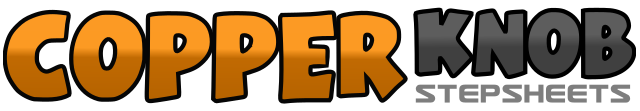 .......Count:32Wall:4Level:Absolute Beginner.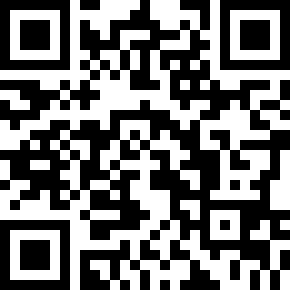 Choreographer:Gary O'Reilly (IRE) - July 2021Gary O'Reilly (IRE) - July 2021Gary O'Reilly (IRE) - July 2021Gary O'Reilly (IRE) - July 2021Gary O'Reilly (IRE) - July 2021.Music:Sexy Eyes - WhigfieldSexy Eyes - WhigfieldSexy Eyes - WhigfieldSexy Eyes - WhigfieldSexy Eyes - Whigfield........1 2Step R forward to R diagonal (1), step L forward to L diagonal (2)3 4Step R back to centre (3), step L next to R (4)5 6Step back on R (on slight R diagonal) (5), touch L next to R (6)7 8Step back on L (on slight L diagonal) (7), touch R next to L (8)1 2Walk forward on R (1), walk forward on L (2)3 4Walk forward on R (3), kick L forward (4)5 6Walk back on L (5), walk back on R (6)7 8Walk back on L (7), touch R next to L (8)1 2Step R to R side (1), touch L next to R (2)3 4Point L to L side (3), touch L next to R (4) *counts 1-4 slightly drop into knees5 6Step L to L side (5), cross R behind L (6)7 8¼ L stepping forward on L (7), HOLD (8)                                                     (9:00)1 2Rock forward on R (1), recover on L (2)3 4Rock back on R (3), recover on L (4)5 6Cross R over L (5), step back on L (6)7 8Step R to R side (7), step forward on L (8)